НОВОКУЗНЕЦКИЙ ГОРОДСКОЙ СОВЕТ НАРОДНЫХ ДЕПУТАТОВ                                            РЕШЕНИЕ                               ПРОЕКТО внесении изменений и дополнений в Устав Новокузнецкого городского округаПринятоНовокузнецким городскимСоветом народных депутатов«_____»_________2018 годаВ целях приведения Устава Новокузнецкого городского округа в соответствие с действующим законодательством, на основании Федерального закона от 06.10.2003 №131-ФЗ «Об общих принципах организации местного самоуправления в Российской Федерации», руководствуясь статьями 28 и 33 Устава Новокузнецкого городского округа, Новокузнецкий городской Совет народных депутатовРЕШИЛ:1. Внести следующие изменения и дополнения в Устав Новокузнецкого городского округа, принятый постановлением Новокузнецкого городского Совета народных депутатов от 07.12.2009 №11/117 «О принятии Устава города Новокузнецка в новой редакции» (в редакции решений Новокузнецкого городского Совета народных депутатов от 14.07.2010 №10/137; от 31.03.2011 №3/33; от 21.06.2011 №6/94; от 28.03.2012 №3/64; от 30.10.2012 №9/135; от 23.04.2013 №4/54; от 24.12.2013 №16/183; от 29.05.2014 №6/54; от 23.12.2014 №16/150; от 30.09.2015 №9/97; от 29.04.2016 №5/43; от 25.01.2017 №1/1; от 28.06.2017 №7/50; от 28.11.2017 №10/95; от 08.05.2018 №5/41):1.1. Абзац второй части 4 статьи 3 изложить в следующей редакции:«Прошедшие государственную регистрацию Устав городского округа и муниципальный правовой акт о внесении изменений и дополнений в Устав городского округа вступают в силу после их официального опубликования. Глава города обязан опубликовать (обнародовать) зарегистрированные Устав городского округа, муниципальный правовой акт о внесении изменений и дополнений в Устав городского округа в течение семи дней со дня его поступления из территориального органа уполномоченного федерального органа исполнительной власти в сфере регистрации уставов муниципальных образований. В качестве официального источника опубликования муниципальных правовых актов о внесении изменений и дополнений в настоящий Устав может быть использован портал Министерства юстиции Российской Федерации «Нормативные правовые акты в Российской Федерации» (http://pravo-minjust.ru, http://право-минюст.рф, регистрация в качестве сетевого издания: Эл №ФС77-72471 от 05.03.2018).».1.2. В части 1 статьи 6:1) пункт 24 изложить в следующей редакции:«24) участие в организации деятельности по накоплению (в том числе раздельному накоплению), сбору, транспортированию, обработке, утилизации, обезвреживанию, захоронению твердых коммунальных отходов;»;2) пункт 26 дополнить словами «, направление уведомления о соответствии указанных в уведомлении о планируемом строительстве параметров объекта индивидуального жилищного строительства или садового дома установленным параметрам и допустимости размещения объекта индивидуального жилищного строительства или садового дома на земельном участке, уведомления о несоответствии указанных в уведомлении о планируемом строительстве параметров объекта индивидуального жилищного строительства или садового дома установленным параметрам и (или) недопустимости размещения объекта индивидуального жилищного строительства или садового дома на земельном участке, уведомления о соответствии или несоответствии построенных или реконструированных объекта индивидуального жилищного строительства или садового дома требованиям законодательства о градостроительной деятельности при строительстве или реконструкции объектов индивидуального жилищного строительства или садовых домов на земельных участках, расположенных на территории городского округа, принятие в соответствии с гражданским законодательством Российской Федерации решения о сносе самовольной постройки, решения о сносе самовольной постройки или ее приведении в соответствие с установленными требованиями, решения об изъятии земельного участка, не используемого по целевому назначению или используемого с нарушением законодательства Российской Федерации, осуществление сноса самовольной постройки или ее приведения в соответствие с установленными требованиями в случаях, предусмотренных Градостроительным кодексом Российской Федерации».1.3. Часть 1 статьи 7 дополнить пунктом 19 следующего содержания:«19) осуществление мероприятий по защите прав потребителей, предусмотренных Законом Российской Федерации от 7 февраля 1992 года №2300-1 «О защите прав потребителей».».1.4. Пункт 9 части 1 статьи 8 после слов «средства массовой информации» дополнить словами «и сетевого издания».1.5. В пункте 2 части 3 статьи 27 слова «случаев, предусмотренных федеральными законами, и случаев, если участие в управлении организацией осуществляется в соответствии с законодательством Российской Федерации от имени органа местного самоуправления» заменить словами «участия на безвозмездной основе в деятельности коллегиального органа организации на основании акта Президента Российской Федерации или Правительства Российской Федерации; представления на безвозмездной основе интересов городского округа в органах управления и ревизионной комиссии организации, учредителем (акционером, участником) которой является городской округ, в соответствии с муниципальными правовыми актами, определяющими порядок осуществления от имени городского округа полномочий учредителя организации или управления находящимися в муниципальной собственности городского округа акциями (долями участия в уставном капитале); иных случаев, предусмотренных федеральными законами».1.6. В части 2 статьи 28:1) пункт 12 признать утратившим силу;2) дополнить пунктами 41 и 42 следующего содержания:«41) определение порядка осуществления лицами, замещающими муниципальные должности и осуществляющими свои полномочия на постоянной основе,  от имени городского округа полномочий учредителя организации или управления находящимися в муниципальной собственности городского округа акциями (долями участия в уставном капитале);42) учреждение сетевого издания.».1.7. Абзац четвертый части 6 статьи 31 признать утратившим силу.1.8. Часть 4 статьи 33 дополнить абзацами следующего содержания:«Официальным опубликованием муниципального правового акта городского Совета народных депутатов или соглашения, заключенного между органами местного самоуправления, считается первая публикация его полного текста в городской газете «Новокузнецк».Для официального опубликования (обнародования) муниципальных правовых актов городского Совета народных депутатов и соглашений городской Совет народных депутатов вправе также использовать сетевое издание. В случае опубликования (размещения) полного текста муниципального правового акта городского Совета народных депутатов в официальном сетевом издании объемные графические и табличные приложения к нему в печатном издании могут не приводиться.».1.9. В пункте 2 части 6 статьи 36 слова «случаев, предусмотренных федеральными законами, и случаев, если участие в управлении организацией осуществляется в соответствии с законодательством Российской Федерации от имени органа местного самоуправления» заменить словами «участия на безвозмездной основе в деятельности коллегиального органа организации на основании акта Президента Российской Федерации или Правительства Российской Федерации; представления на безвозмездной основе интересов городского округа в органах управления и ревизионной комиссии организации, учредителем (акционером, участником) которой является городской округ, в соответствии с муниципальными правовыми актами, определяющими порядок осуществления от имени городского округа полномочий учредителя организации или управления находящимися в муниципальной собственности городского округа акциями (долями участия в уставном капитале); иных случаев, предусмотренных федеральными законами».1.10. Часть 5 статьи 40 дополнить абзацами следующего содержания:«Официальным опубликованием муниципального правового акта, изданного Главой города, или соглашения, заключенного между органами местного самоуправления, считается первая публикация его полного текста в городской газете «Новокузнецк».Для официального опубликования (обнародования) муниципальных правовых актов, изданных Главой города, и соглашений администрация города вправе также использовать сетевое издание. В случае опубликования (размещения) полного текста муниципального правового акта, изданного Главой города, в официальном сетевом издании объемные графические и табличные приложения к нему в печатном издании могут не приводиться.».1.11. Часть 5 статьи 41 изложить в следующей редакции:«5. В случае если Глава города, полномочия которого прекращены досрочно на основании правового акта Губернатора Кемеровской области об отрешении от должности Главы города либо на основании решения городского Совета народных депутатов об удалении его в отставку, обжалует данные правовой акт или решение в  судебном порядке, досрочные выборы Главы города не могут быть назначены до вступления решения суда в законную силу.».1.12. В части 2 статьи 45:1) пункт 78 изложить в следующей редакции:«78) участвует в организации деятельности по накоплению (в том числе раздельному накоплению), сбору, транспортированию, обработке, утилизации, обезвреживанию, захоронению твердых коммунальных отходов; создает и содержит  места (площадки) накопления твердых коммунальных отходов, за исключением установленных законодательством Российской Федерации случаев, когда такая обязанность лежит на других лицах; определяет схемы размещения мест (площадок) накопления твердых коммунальных отходов и ведет реестр мест (площадок) накопления твердых коммунальных отходов; организует экологическое воспитание и формирует экологическую культуру в области обращения с твердыми коммунальными отходами;»;2) дополнить пунктами 112 и 113 следующего содержания:«112) направляет  уведомления, предусмотренные пунктом 2 части 7, пунктом 3 части 8 статьи 51.1 и пунктом 5 части 19 статьи 55 Градостроительного кодекса Российской Федерации, при осуществлении строительства, реконструкции объектов индивидуального жилищного строительства, садовых домов на земельных участках, расположенных на территории городского округа, а также принимает решение о сносе самовольной постройки либо решение о сносе самовольной постройки или ее приведении в соответствие с установленными требованиями в случаях, предусмотренных гражданским законодательством, осуществляет снос самовольной постройки или ее приведение в соответствие с установленными требованиями в случаях, предусмотренных Градостроительным кодексом Российской Федерации;113) выступает учредителем сетевого издания.».2. Настоящее решение подлежит государственной регистрации в территориальном органе уполномоченного федерального органа исполнительной власти в сфере регистрации уставов муниципальных образований в установленном Федеральным законом порядке, а также официальному опубликованию на портале Министерства юстиции Российской Федерации «Нормативные правовые акты в Российской Федерации» (http://pravo-minjust.ru, http://право-минюст.рф, регистрация в качестве сетевого издания: Эл №ФС77-72471 от 05.03.2018) и вступает в силу после его официального опубликования, за исключением тех положений, для которых настоящим решением установлены иные сроки и порядок вступления в силу.3. Пункт 24 части 1 статьи 6 и пункт 78 части 2 статьи 45 Устава Новокузнецкого городского округа (в редакции настоящего решения) вступают в силу с 1 января 2019 года.4. Контроль за исполнением настоящего решения возложить на администрацию города Новокузнецка и комитет по вопросам местного самоуправления и правопорядка Новокузнецкого городского Совета народных депутатов.ПредседательНовокузнецкого городскогоСовета народных депутатов                                                                                           О.А. МасюковГлава города Новокузнецка                                                                                            С.Н. Кузнецовг. Новокузнецк«____»_________2018 года№_______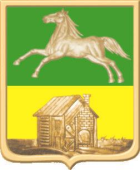 